От08.12.2022 года                                                                                        № 226Черемхово	1. Внести в решение Думы Черемховского районного муниципального образования от 23 декабря 2021 года № 163 «О бюджете Черемховского районного муниципального образования на 2022 год и плановый период 2023 и 2024 годов» (с изменениями внесенными решениями районной Думы от 2 марта 2022 года № 177, от  30 марта 2022 года № 186,  от 15 июня 2022 года № 200,  от 21 июля 2022 года  № 205, от 17 августа 2022 года № 209, от 28 сентября 2022 года № 211) следующие изменения и дополнения:	1. 1. Пункт 1 изложить в следующей редакции:«1. Утвердить основные характеристики бюджета Черемховского районного муниципального образования на 2022 год:прогнозируемый общий объем доходов бюджета Черемховского районного муниципального  образования  в  сумме  1 789 572,3 тыс. рублей,  из  них  объем межбюджетных  трансфертов, получаемых из  других бюджетов бюджетной системы Российской Федерации, в сумме 1 600 473,2 тыс. рублей;общий объем расходов бюджета  Черемховского районного муниципального образования в сумме 1 800 454,8 тыс. рублей;  размер  дефицита бюджета Черемховского районного  муниципального  образования  в сумме 10 882,6 тыс. рублей, или  6 % утвержденного общего годового объема доходов бюджета Черемховского районного муниципального образования без учета утвержденного объема безвозмездных поступлений.С учетом суммы снижения остатков на счетах по учету средств бюджета Черемховского районного муниципального образования на 01 января 2022 года в размере 39 947,8 тыс. рублей профицит бюджета Черемховского районного  муниципального  образования  составит   29 065,3 тыс. рублей»;1.2. Пункт 2 изложить в следующей редакции:«2. Утвердить основные характеристики бюджета Черемховского районного муниципального образования на плановый период 2023 и 2024 годов:прогнозируемый общий объем доходов бюджета Черемховского районного муниципального образования на  2023 год в сумме 1 354 825,7 тыс. рублей, из них объем межбюджетных трансфертов, получаемых из других бюджетов бюджетной системы Российской Федерации, в сумме 1 181 475,1 тыс. рублей,  на 2024 год в сумме  1 317 504,4 тыс. рублей, из них объем межбюджетных трансфертов, получаемых из других бюджетов бюджетной системы Российской Федерации, в сумме 1 134 844,8 тыс. рублей;общий объем расходов бюджета  Черемховского районного муниципального образования на 2023 год в сумме 1 372 157,7 тыс. рублей, в том числе условно утвержденные  расходы  в  сумме  8 187,6 тыс.  рублей,  на  2024  год  в   сумме  1 335 767,3 тыс.  рублей,  в  том числе условно утвержденные расходы в сумме 17 521,8 тыс. рублей;размер дефицита бюджета Черемховского районного муниципального образования   на  2023  год  в   сумме  17 332,0 тыс.  рублей,   или 10 % утвержденного общего годового объема доходов бюджета Черемховского районного муниципального образования без учета утвержденного объема безвозмездных поступлений,  на 2024 год в сумме 18 262,9 тыс. рублей, или    10 % утвержденного  общего   годового   объема    доходов    бюджета Черемховского районного муниципального образования без учета утвержденного объема безвозмездных поступлений»;В пункте 6 цифры «8 553,8» заменить цифрами «8 509,8»;В пункте 7 цифры «300,0» заменить цифрами «0,0»;В пункте 8 цифры «582,8» заменить цифрами «649,0»;В пункте 9 цифры «148 005,0» заменить цифрами «166 204,2»;В пункте 13 цифры «141 005,0» заменить цифрами «156 253,2»;В пункте 17 цифры «2 190,5» заменить цифрами «0,0»;В пункте 21  цифры «4 915,0» заменить цифрами «0,0; Приложения № 1, 2, 3, 4, 5, 6, 7, 8, 13, 14, 141, 15, 16, 17 к решению Думы Черемховского районного муниципального образования от 23 декабря 2021 года № 163 «О бюджете Черемховского районного муниципального образования на 2022 год и плановый период 2023 и 2024 годов»  изложить в редакции приложений № 1-14 к настоящему решению.          2. Помощнику депутата Соболевой А.С:          2.1. опубликовать настоящее решение с приложениями  в газете «Моё село, край Черемховский» и разместить на официальном сайте Черемховского районного муниципального образования в информационно-телекоммуникационной сети «Интернет»;          2.2.  внести информационную справку в оригинал решения районной  Думы, указанного в пункте 1 настоящего решения о дате внесения в него изменений и дополнений настоящим решением.                                           3. Установить, что настоящее решение вступает в силу после его официального опубликования. Председатель  Думы Черемховского районного муниципального образования                                        Л.М. КозловаМэр района                                                                                          С.В. МарачСогласовано:Начальник финансового управления                                                Ю.Н. Гайдук«____»________________2022 г.Начальник отдела правового обеспечения                                      С.А. Ермаков«____»________________2022 г.Руководитель аппарата администрации                                      М.Г. Рихальская«____»________________2022 г.           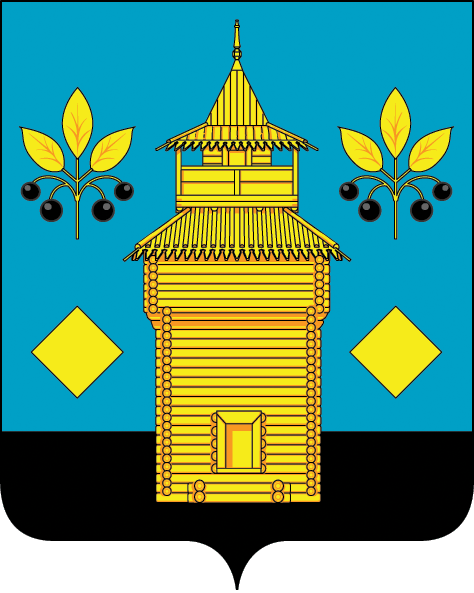 РОССИЙСКАЯ ФЕДЕРАЦИЯЧеремховское районное муниципальное образованиеРайонная ДумаР Е Ш Е Н И ЕО внесении изменений и дополнений в решение  Думы Черемховского районного муниципального образования от 23 декабря 2021 года № 163 «О бюджете Черемховского районного муниципального образования на 2022 год и плановый период 2023 и 2024 годов»Руководствуясь Бюджетным кодексом Российской Федерации, Федеральным законом от 6 октября 2003 года № 131-ФЗ «Об общих принципах организации местного самоуправления в Российской  Федерации»,  Положением о бюджетном процессе в Черемховском районном муниципальном образовании, утвержденным  решением районной Думы от 27 июня 2012 года № 210 (с изменениями, внесенными решениями районной Думы от 26 сентября 2012 года № 217, от 25 сентября 2013 года № 275, от    25  февраля 2015 года № 17, от 13 апреля 2016 года № 69, от 12 июля 2017 года № 158), статьями 34, 51, 76-82 Устава Черемховского районного муниципального образования, Дума Черемховского районного муниципального образования РЕШИЛА: